PENGARUH KOMPETENSI PEGAWAI TERHADAP KINERJA PEGAWAI DI KANTOR KECAMATAN CIBARUSAH KABUPATEN BEKASIOleh:ASEP ABDULLOH142010058USULAN PENELITIANDiajukan untuk memenuhi syarat dalam menempuh ujian seminar usulan penelitian pada Program Studi Ilmu Administrasi Negara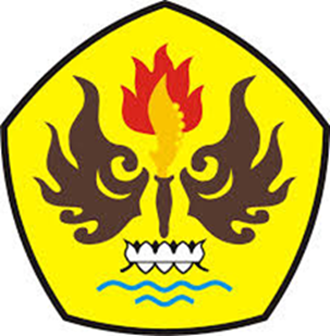 JURUSAN ILMU ADMINISTRASI NEGARAFAKULTAS ILMU SOSIAL DAN ILMU POLITIKUNIVERSITAS PASUNDANBANDUNG  2018